Przedszkolaku, przyjrzyj się obrazkom. Spróbuj powiedzieć, w jaki sposób dzieci mogą pomóc naszej planecie?
W razie problemów, rodzic odczytuje teksty z obrazków.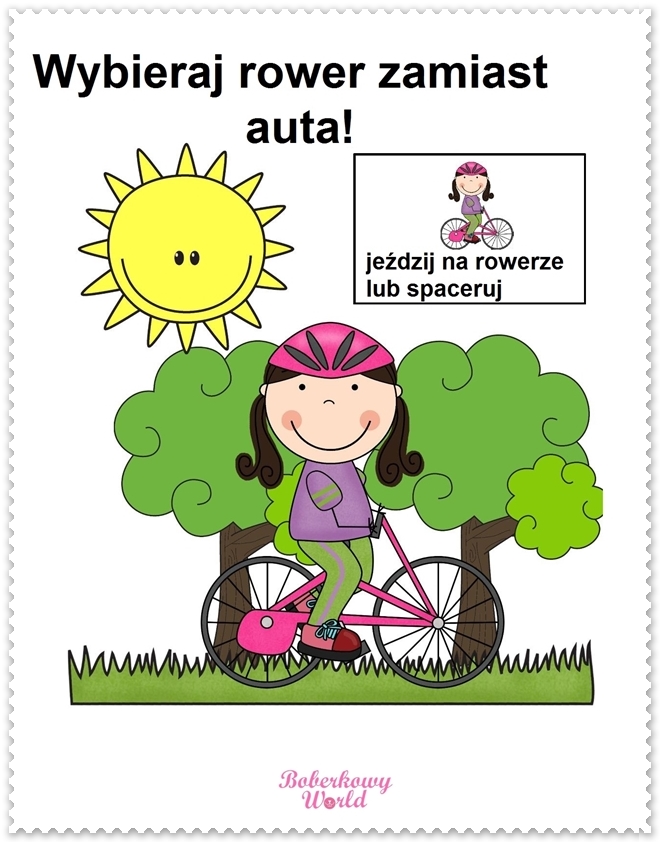 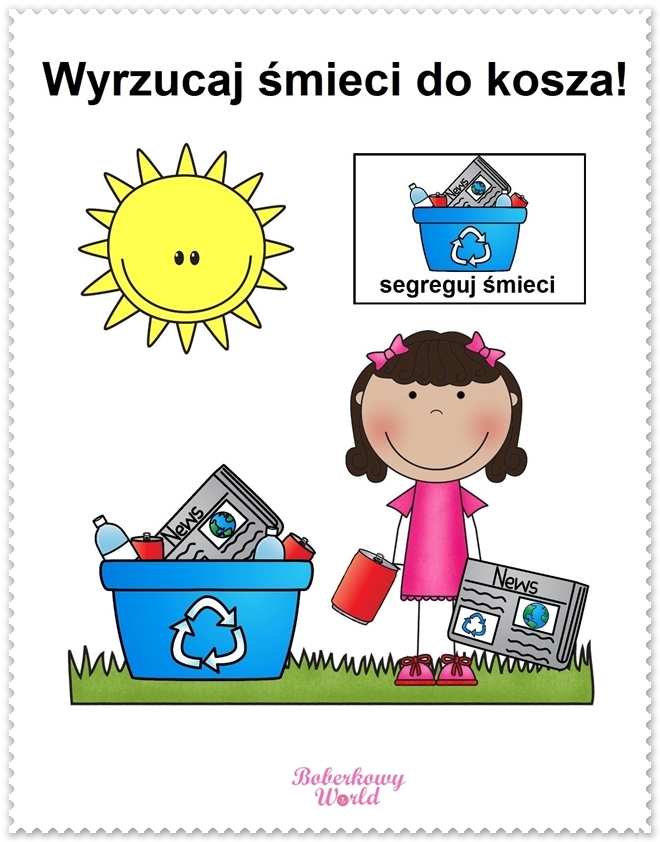 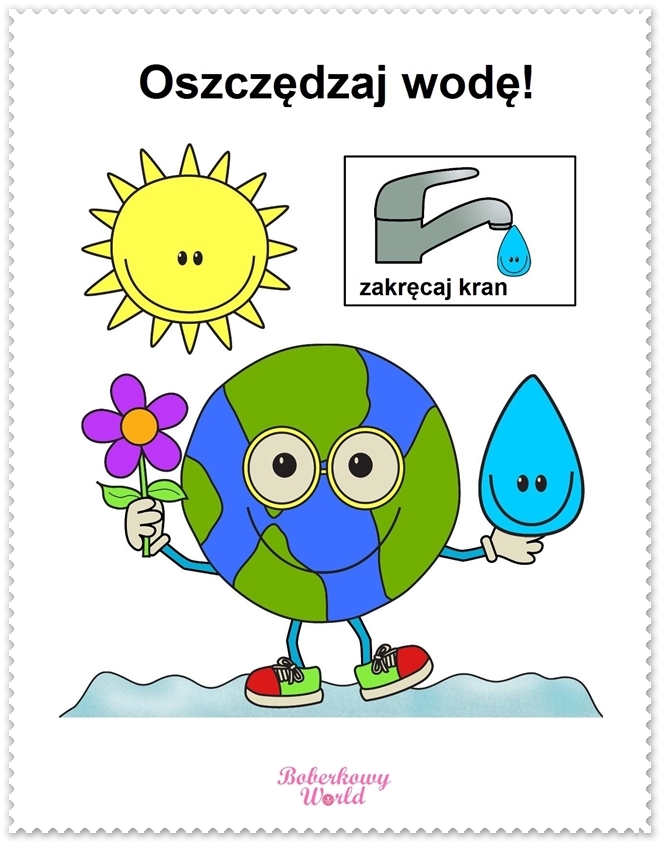 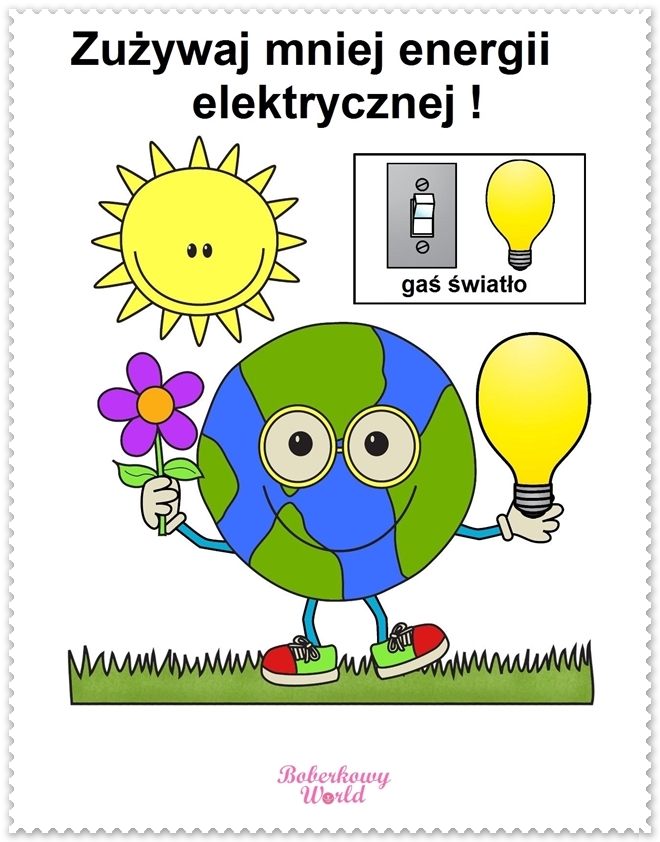 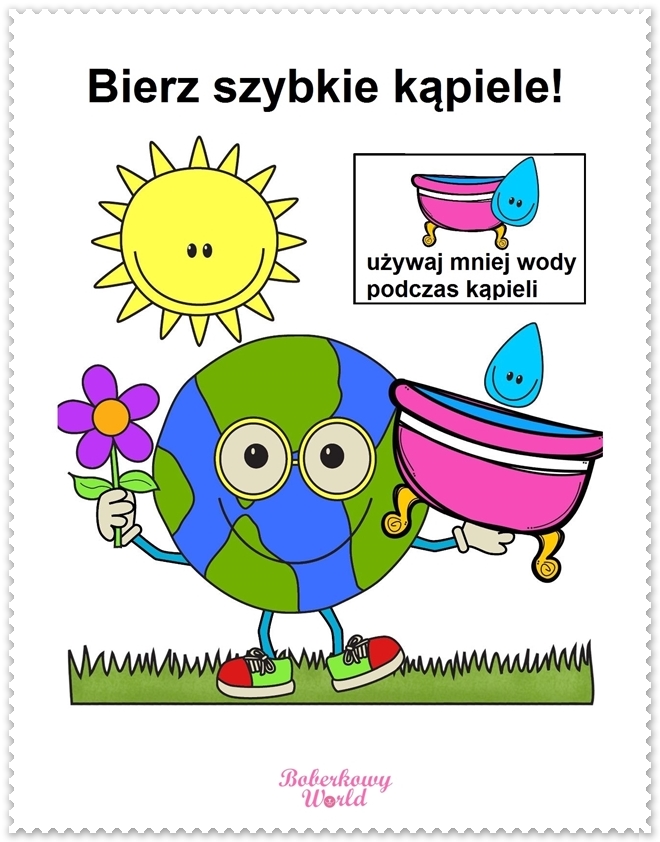 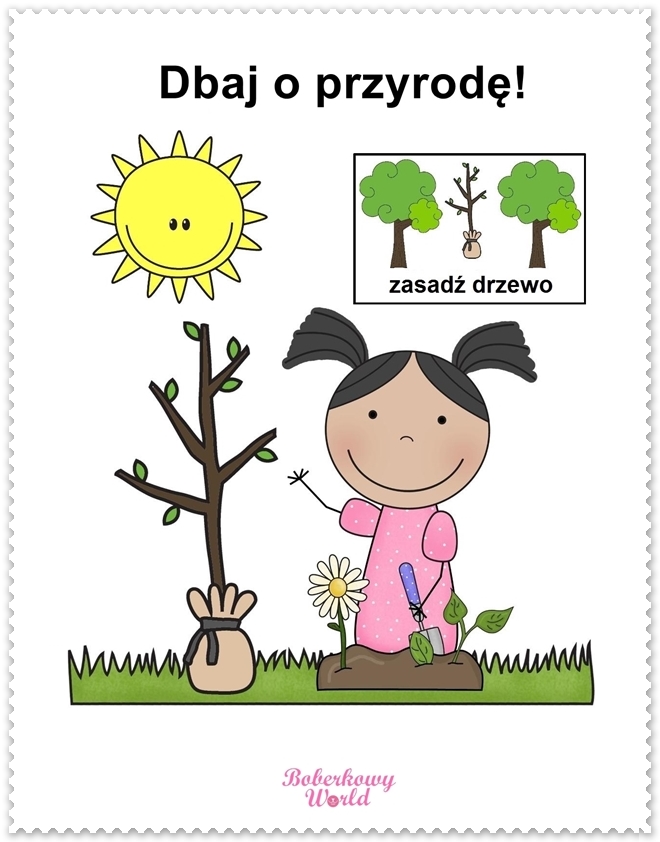 